2. 11.			Učivo 1.C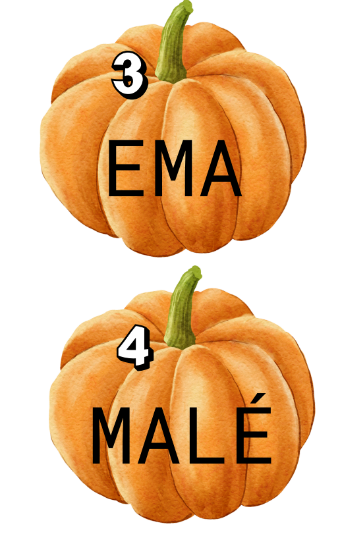 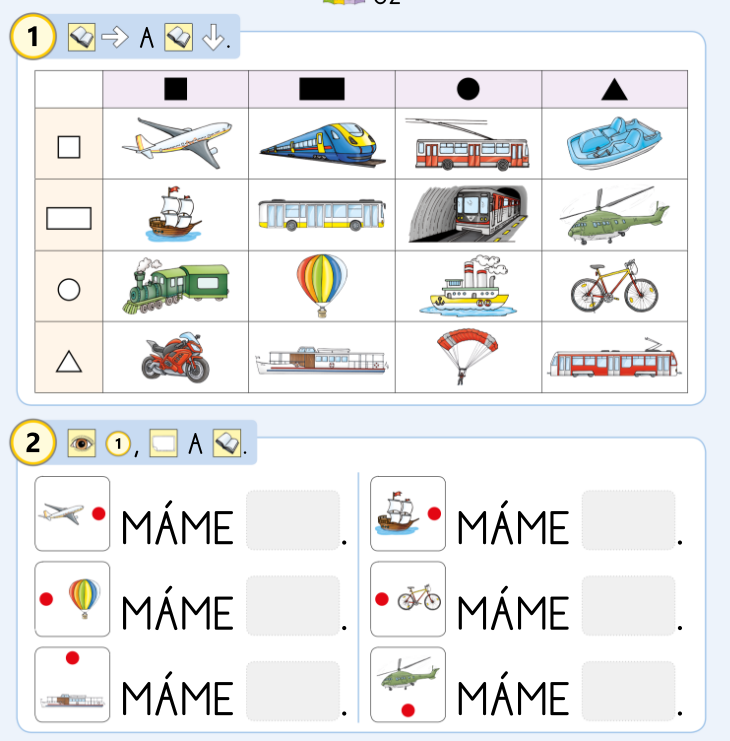 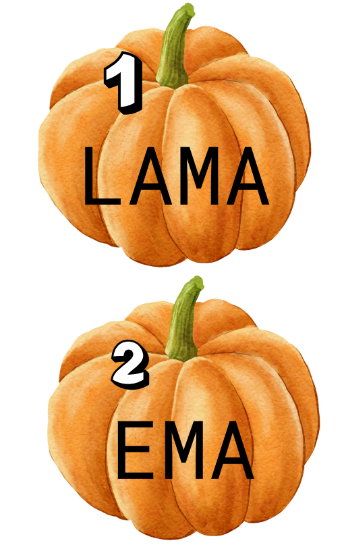 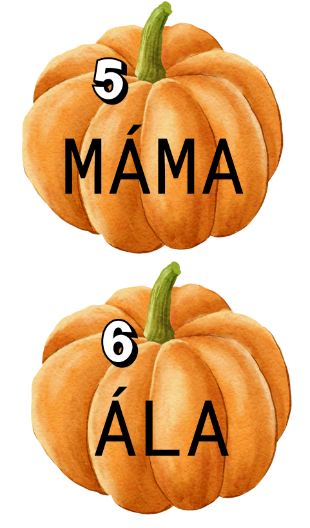 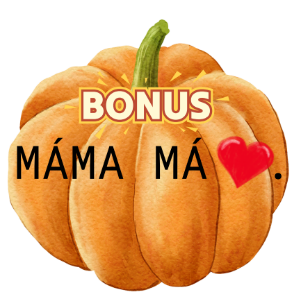 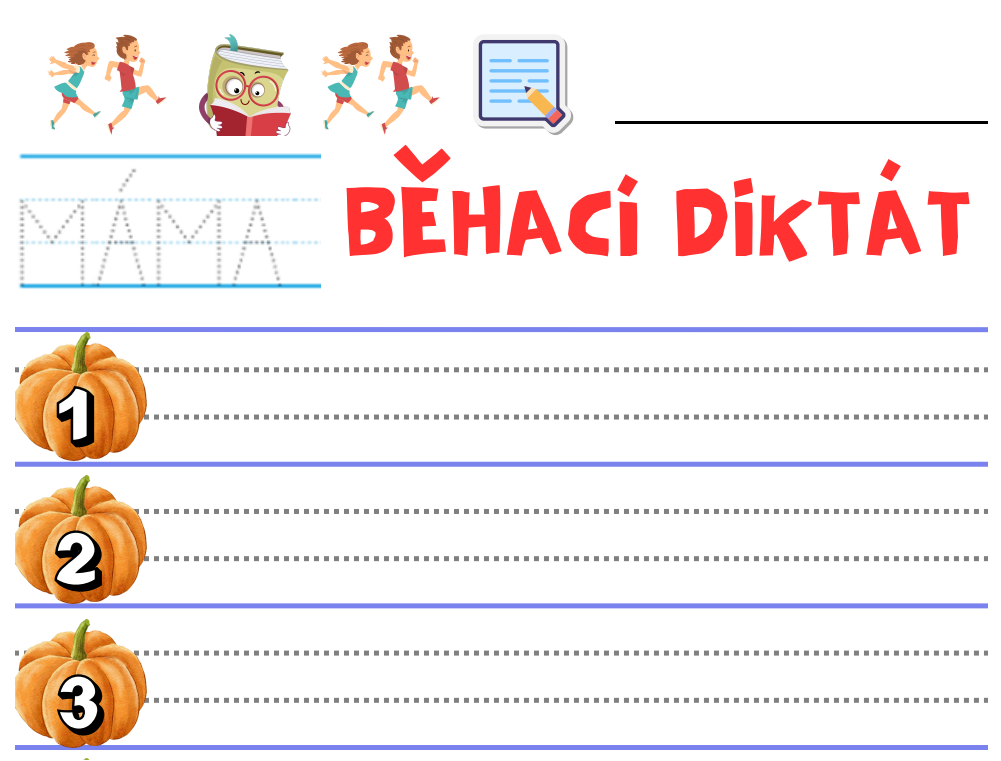 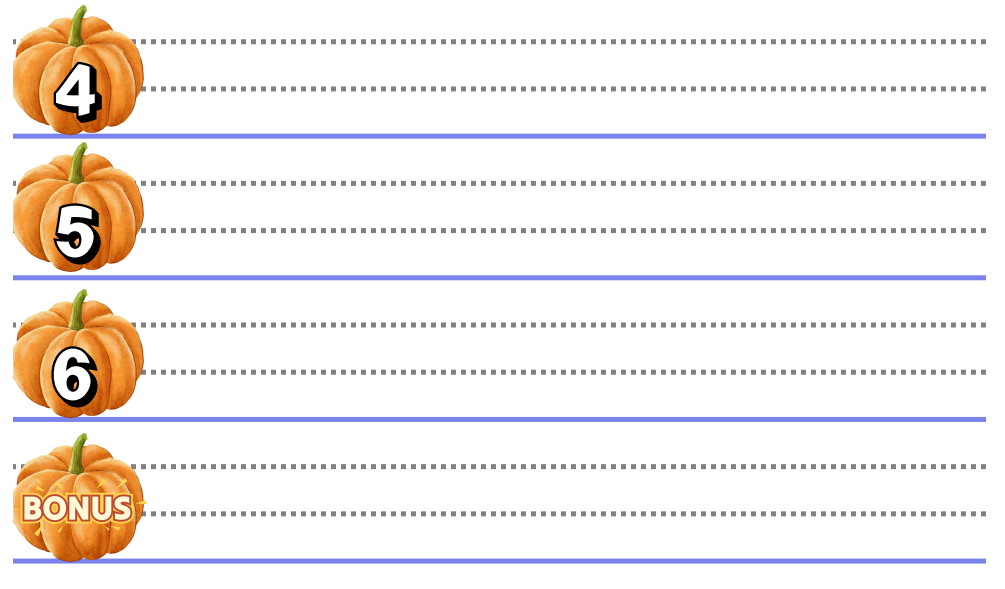 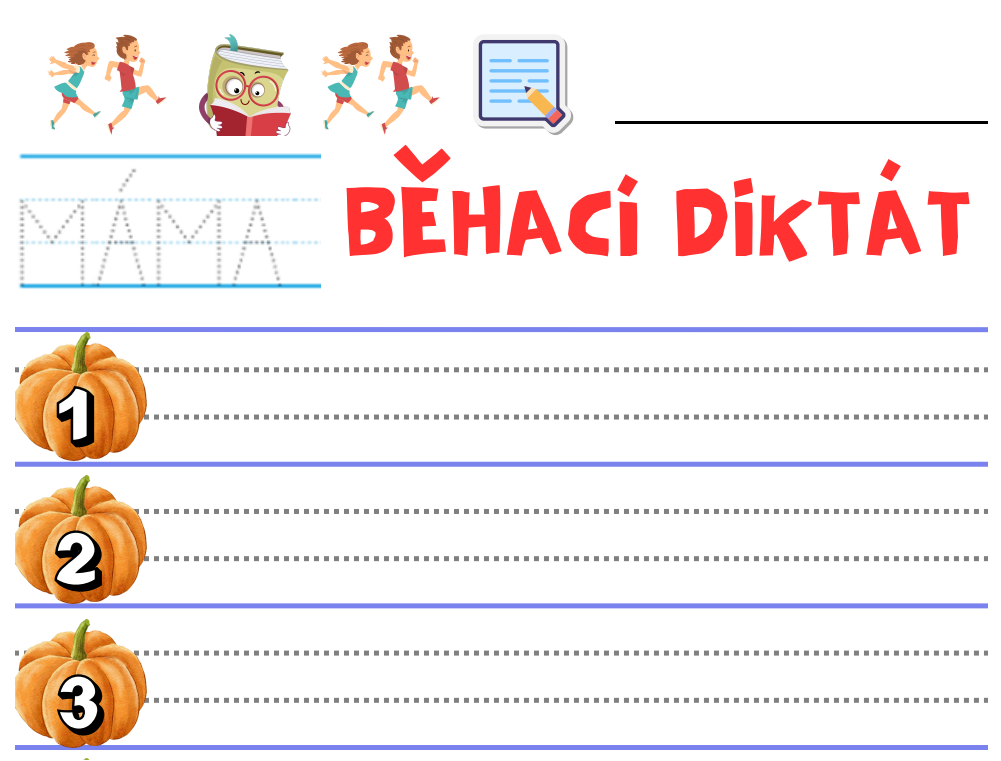 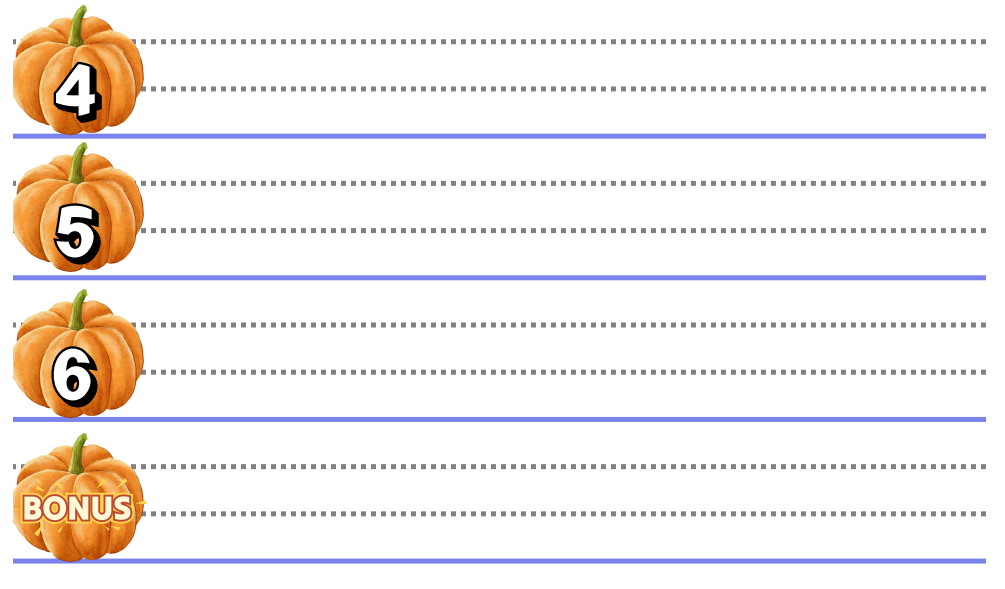 DenPředmětUčivo (pracovní sešit)DÚČTM31/4 – sčítání dvou políček (výsledek se zapisuje pod ně) Stříhání deček – čtvercový papír přeložíme jednou na poloviny tak, aby vznikl obdélník. Ustřihneme jeden rožek a porovnáváme své dečky. Kolik variant deček vzniklo? Jak je to možné?
Poté čtvercový papír přeložíme jednou na poloviny tak, aby vznikl trojúhelník a postup opakujeme. Diskuze.31/2 – zápis, kolik krychlí je v kterém podlaží a celkem (žluté okénko nahoře čteme jako: žlutá stavba má….XY krychlí…ČJ půlenáNácvik čtení řádků a sloupců Ámos str. 13/1 a 2 (obrázek v příloze), pojmenujeme obrázky, hledáme podle řádku/sloupce a ve cv. Čteme věty: př. Vpravo od letadla máme…. (doplníme).Běhací diktát slov (dýně v příloze)(Rozdej prvouku + oprava)ČJUC 24 + 25 – 4 řádky ŽA 43/1-3 DÚ UC dokončit str. 25